Скорость химических реакцийХимическая реакция - это превращение одних веществ в другие.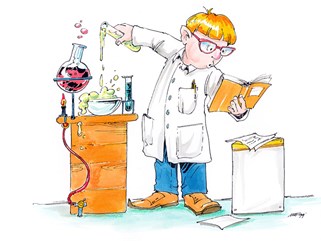 К какому бы типу ни относились химические реакции, они осуществляются с различной скоростью. Например, геохимические превращения в недрах Земли (образование кристаллогидратов, гидролиз солей, синтез или разложение минералов) протекают тысячи, миллионы лет. А такие реакции, как горение пороха, водорода, селитр, бертолетовой соли происходят в течение долей секунд.Под скоростью химической реакции понимается изменение количеств реагирующих веществ (или продуктов реакции) в единицу времени. Чаще всего используется понятие средней скорости реакции (Δcp) в интервале времени. vср = ± ∆C/∆t Для продуктов ∆С > 0, для исходных веществ -∆С < 0. Наиболее употребляемая единица измерения - моль на литр в секунду (моль/л*с).Скорость каждой химической реакции зависит от многих факторов: от природы реагирующих веществ, концентрации реагирующих веществ, изменении температуры реакции, степени измельчённости реагирующих веществ, изменении давления, введения в среду реакци катализатора.Природа реагирующих веществ существенно влияет на скорость химической реакции. В качестве примера рассмотрим взаимодействие некоторых металлов с постоянным компонентом - водой. Определим металлы: Na, Са, Аl ,Аu . Натрий реагирует с водой при обычной температуре очень бурно, с выделением большого количества теплоты.                                                                2Na + 2H2O = 2NaOH + H2 + Q;Менее энергично при обычной температуре реагирует с водой кальций: Са + 2Н2О = Са(ОН)2 + H2 + Q; Алюминий реагирует с водой уже при повышенной температуре: 2Аl + 6Н2О = 2Аl(ОН)з + ЗН2 - Q; А золото - один из неактивных металлов, с водой ни при обычной, ни при повышенной температуре не реагирует.Скорость химической реакции находится в прямой зависимости от концентрации реагирующих веществ. Так, для реакции: C2H4 + 3O2 = 2CO2 + 2Н2О; Выражение скорости реакции имеет вид: v = k*[C2H4]*[О2]3; Где k - константа скорости химической реакции, численно равная скорости данной реакции при условии, что концентрации реагирующих компонентов равны 1 г/моль; величины [С2Н4 ] и [О2] 3 соответствуют концентрациям реагирующих веществ, возведенные в степень их стехиометрических коэффициентов. Чем больше концентрация [С2Н4] или [О2], тем больше в единицу времени соударений молекул данных веществ , следовательно больше скорость химической реакции.Скорости химических реакций, как правило, находятся также в прямой зависимости от температуры реакции. Естественно, при увеличении температуры кинетическая энергия молекул возрастает, что так же приводит к большим столкновением молекул в единицу времени. Многочисленные опыты показали,  что при изменении температуры на каждые 10 градусов скорость реакции изменяется в 2-4 раза (правило Вант-Гоффа):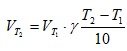 где VT2 - скорость химической реакции при Т2; Vti- скорость химической реакции при T1; g- температурный коэффициент скорости реакции.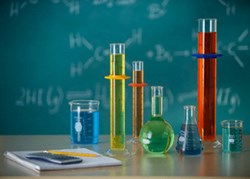 Влияние степени измельчённости веществ на скорость реакции так же находится в прямой зависимости. Чем в более мелком состоянии находятся частицы реагирующих веществ, тем в большей степени они соприкасаются друг с другом в единицу времени тем больше скорость химической реакции. Поэтому, как правило, реакции между газообразными веществами или растворами протекают быстрее, чем в твердом состоянии.Изменение давления оказывает влияние на скорость реакции между веществами, находящимися в газообразном состоянии. Находясь в замкнутом объеме при постоянной температуре реакция протекает со скоростью V1. Если в данной системе мы повысим давление (следовательно, уменьшим объем), концентрации реагирующих веществ возрастут, увеличится соударение их молекул в единицу времени, скорость реакции повысится до V2 (v2 > v1).       Катализаторы - это вещества, изменяющие скорость химической реакции, но остающиеся неизменными после того, как химическая реакция заканчивается. Влияние катализаторов на скорость реакции называется катализом, Катализаторы могут как ускорять химико-динамический процесс, так и замедлять его. Когда взаимодействующие вещества и катализатор находятся в одном агрегатном состоянии, то говорят о гомогенном катализе, а при гетерогенном катализе реагирующие вещества и катализатор находятся в разных агрегатных состояниях. Катализатор с реагентами образует промежуточный комплекс. Например, для реакции:А + В = АВ; Катализатор (К) образует комплекс с А или В - АК, ВК, который высвобождает К при взаимодействии со свободной частицей А или В:А+ К = АКВ + К = ВК ;АК + В = АВ + КВК + А = ВА + К;Ответить на вопросы и оправить материал ris-alena@mail.ru  17.04.2020Что такое скорость химической реакции?Какие факторы влияют на скорость химической реакции?